附件2向市发改委申请政府信息“特快专递”式样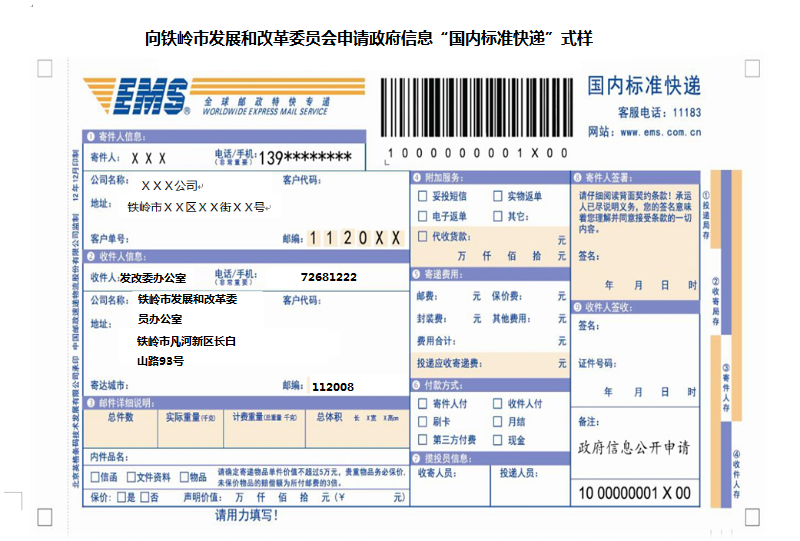 